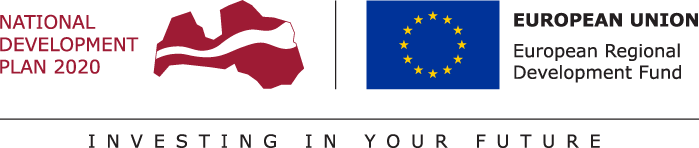 Annex 1to the Regulation of TSI on selection, implementation, monitoring and funding of students’ innovation projects applications, 1st round, within the project “Transport and Telecommunication Institute Innovation Grants for Students” (No 1.1.1.3./21/A/006)Innovation Project Application FormDocuments shall be submitted in Latvian or English in electronic form to e-mail address: ideahub@tsi.lv, required copies of documents, certificates, licenses, etc. INFORMATION ABOUT THE TEAMINFORMATION ABOUT THE TEAMINFORMATION ABOUT THE TEAMINFORMATION ABOUT THE TEAMINFORMATION ABOUT THE TEAMTEAM NAMEInsert name of the TeamInsert name of the TeamInsert name of the TeamInsert name of the TeamTEAM SUPERVISOR Name, Surname, Competences & BackgroundName, Surname, Competences & BackgroundName, Surname, Competences & BackgroundName, Surname, Competences & BackgroundTEAM LEADER (student)Name, Surname, Competences & BackgroundName, Surname, Competences & BackgroundName, Surname, Competences & BackgroundName, Surname, Competences & BackgroundTEAM MEMBERSTEAM MEMBERSTEAM MEMBERSTEAM MEMBERSTEAM MEMBERSTeam Member 1Name, Surname, educational institution, role in the Project, main important competencesName, Surname, educational institution, role in the Project, main important competencesName, Surname, educational institution, role in the Project, main important competencesName, Surname, educational institution, role in the Project, main important competencesTeam Member 2Team Member 3Team Member 4Team Member 5Team Member 6Add if necessaryAPPLICATION DIRECTION  / DIRECTIONSAPPLICATION DIRECTION  / DIRECTIONSAPPLICATION DIRECTION  / DIRECTIONSIndicate direction / directions (Mark as X)Indicate direction / directions (Mark as X)Indicate direction / directions (Mark as X)Thematical fields:___ Information and Communication technologies___ Digital Society and Transformation___ Smart logistics and transportand specifically in these areas (but without excluding other topics):___ Robotics___ IT___ Artificial Intelligence and components___ Image processing and recognition___ Modelling-Based Systems Analysis and Design___ Drones and autonomous systems___ Drones and autonomous systems___ Aviation and Processes Digitalization; Digital twins___ Safety and Security systems___ Ground-penetrating radar systems___ IoT / embedded systems___ Scanning systems___ Additive manufacturing technologies___ if another field – please write:________________________________Thematical fields:___ Information and Communication technologies___ Digital Society and Transformation___ Smart logistics and transportand specifically in these areas (but without excluding other topics):___ Robotics___ IT___ Artificial Intelligence and components___ Image processing and recognition___ Modelling-Based Systems Analysis and Design___ Drones and autonomous systems___ Drones and autonomous systems___ Aviation and Processes Digitalization; Digital twins___ Safety and Security systems___ Ground-penetrating radar systems___ IoT / embedded systems___ Scanning systems___ Additive manufacturing technologies___ if another field – please write:________________________________Multidisciplinary Multidisciplinary Multidisciplinary Yes / No, indicate which disciplines are involved:__________________________________Yes / No, indicate which disciplines are involved:__________________________________TYPE OF INNOVATIONTYPE OF INNOVATIONINDICATEINDICATEINDICATEProcess Process ProductProductServices Services Technology Technology A BRIEF DESCRIPTION OF THE PROBLEM AND THE IDEAA BRIEF DESCRIPTION OF THE PROBLEM AND THE IDEAA BRIEF DESCRIPTION OF THE PROBLEM AND THE IDEAA BRIEF DESCRIPTION OF THE PROBLEM AND THE IDEAA BRIEF DESCRIPTION OF THE PROBLEM AND THE IDEAIndicate the problem from Idea Bank or individually developed (max 300 words)Indicate the problem from Idea Bank or individually developed (max 300 words)Indicate the problem from Idea Bank or individually developed (max 300 words)Indicate the problem from Idea Bank or individually developed (max 300 words)Indicate the problem from Idea Bank or individually developed (max 300 words)INNOVATION POTENTIAL & TARGET MARKETINNOVATION POTENTIAL & TARGET MARKETINNOVATION POTENTIAL & TARGET MARKETINNOVATION POTENTIAL & TARGET MARKETINNOVATION POTENTIAL & TARGET MARKETBrief overview of innovation target group and potential market (max 500 words)Brief overview of innovation target group and potential market (max 500 words)Brief overview of innovation target group and potential market (max 500 words)Brief overview of innovation target group and potential market (max 500 words)Brief overview of innovation target group and potential market (max 500 words)JUSTIFICATION OF THE RELEVANCE OF THE IDEAJUSTIFICATION OF THE RELEVANCE OF THE IDEAJUSTIFICATION OF THE RELEVANCE OF THE IDEAJUSTIFICATION OF THE RELEVANCE OF THE IDEAJUSTIFICATION OF THE RELEVANCE OF THE IDEA (max 1500 words) (max 1500 words) (max 1500 words) (max 1500 words) (max 1500 words)ADVANTAGES OVER EXISTING SERVICES / PRODUCTS ON THE MARKET (COMPETITIVENESS)ADVANTAGES OVER EXISTING SERVICES / PRODUCTS ON THE MARKET (COMPETITIVENESS)ADVANTAGES OVER EXISTING SERVICES / PRODUCTS ON THE MARKET (COMPETITIVENESS)ADVANTAGES OVER EXISTING SERVICES / PRODUCTS ON THE MARKET (COMPETITIVENESS)ADVANTAGES OVER EXISTING SERVICES / PRODUCTS ON THE MARKET (COMPETITIVENESS)(max 1000 words)(max 1000 words)(max 1000 words)(max 1000 words)(max 1000 words)PLANNED PROJECT ACTIVITIESPLANNED PROJECT ACTIVITIESPLANNED PROJECT ACTIVITIESPLANNED PROJECT ACTIVITIESPLANNED PROJECT ACTIVITIES(max 1500 words)(max 1500 words)(max 1500 words)(max 1500 words)(max 1500 words)IMPLEMENTATION METHODS  / TOOLS / TECHNOLOGIESIMPLEMENTATION METHODS  / TOOLS / TECHNOLOGIESIMPLEMENTATION METHODS  / TOOLS / TECHNOLOGIESIMPLEMENTATION METHODS  / TOOLS / TECHNOLOGIESIMPLEMENTATION METHODS  / TOOLS / TECHNOLOGIES(max 1000 words)(max 1000 words)(max 1000 words)(max 1000 words)(max 1000 words)PLANNED RESULTS PLANNED RESULTS PLANNED RESULTS PLANNED RESULTS PLANNED RESULTS (max 500 words)(max 500 words)(max 500 words)(max 500 words)(max 500 words)ANNEXESANNEXESANNEXESANNEXESANNEXESEstimated Budget of implementation (applicable for Large projects)Estimated Budget of implementation (applicable for Large projects)Estimated Budget of implementation (applicable for Large projects)Estimated Budget of implementation (applicable for Large projects)AttachmentCosts’ justification (applicable for Large and Small projects)Costs’ justification (applicable for Large and Small projects)Costs’ justification (applicable for Large and Small projects)Costs’ justification (applicable for Large and Small projects)AttachmentTimetable Gantt Chart Diagram Timetable Gantt Chart Diagram Timetable Gantt Chart Diagram Timetable Gantt Chart Diagram AttachmentMotivation letter Motivation letter Motivation letter Motivation letter AttachmentCV of applicant/ team membersCV of applicant/ team membersCV of applicant/ team membersCV of applicant/ team membersAttachmentCV of mentor (not obligatory)CV of mentor (not obligatory)CV of mentor (not obligatory)CV of mentor (not obligatory)AttachmentOther documents (at the discretion of the applicant)Other documents (at the discretion of the applicant)Other documents (at the discretion of the applicant)Other documents (at the discretion of the applicant)Attachment